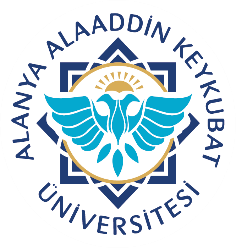 Alanya Alaaddin Keykubat ÜniversitesiDiş Hekimliği Uygulama Ve Araştırma MerkeziKullanımı Uygun Olmayan Malzemelerin Sterilizasyon Ünitesine İadesiDoküman No.SSH.FR.16Alanya Alaaddin Keykubat ÜniversitesiDiş Hekimliği Uygulama Ve Araştırma MerkeziKullanımı Uygun Olmayan Malzemelerin Sterilizasyon Ünitesine İadesiYayın Tarihi22.05.2019Alanya Alaaddin Keykubat ÜniversitesiDiş Hekimliği Uygulama Ve Araştırma MerkeziKullanımı Uygun Olmayan Malzemelerin Sterilizasyon Ünitesine İadesiRevizyon Tarihi05.11.2021Alanya Alaaddin Keykubat ÜniversitesiDiş Hekimliği Uygulama Ve Araştırma MerkeziKullanımı Uygun Olmayan Malzemelerin Sterilizasyon Ünitesine İadesiRevizyon No.1Alanya Alaaddin Keykubat ÜniversitesiDiş Hekimliği Uygulama Ve Araştırma MerkeziKullanımı Uygun Olmayan Malzemelerin Sterilizasyon Ünitesine İadesiSayfa No.1/1          TARİH/SAAT   MALZEME ADI  İADE NEDENİ (paketin delinmesi, indikatörsüz olması vb.)   TESLİM EDEN KİŞİ TESLİM ALAN KİŞİ